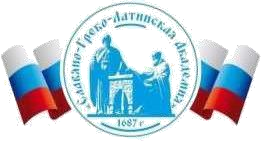 Автономная Некоммерческая Организация Высшего Образования«Славяно-Греко-Латинская Академия»РАБОЧАЯ ПРОГРАММА ДИСЦИПЛИНЫБ1.О.21 Диагностика финансово-экономического состояния организацииМосква, 2022Разработчик: Харченко Н.П., доцент кафедры менеджмента Проведена экспертиза РПУД.  Члены экспертной группы: Председатель:  Панкратова О. В. - председатель УМК. Члены комиссии:  Пучкова Е. Е. - член УМК, замдиректора по учебной работе; Воронцова Г.В. - член УМК, доцент кафедры менеджмента. Представитель организации-работодателя: Ларский Е.В. - главный менеджер по работе с ВУЗами и молодыми специалистами АО «КОНЦЕРН ЭНЕРГОМЕРА» Экспертное заключение: РПУД по дисциплине Б1.О.21 Диагностика финансово-экономического состояния организации  образовательной программы высшего образования «Управление бизнесом» по направлению подготовки 38.03.02 Менеджмент соответствует требованиям законодательства в области образования. Протокол заседания Учебно-методической комиссии от «22» апреля 2022 г. протокол № 5 Цель и задачи освоения дисциплиныЦелью освоения дисциплины Б1.О.21 Диагностика финансово-экономического состояния организации  является формирование универсальных компетенций (ОПК-2) у студентов по направлению подготовки 38.03.02 «Менеджмент». Основная цель курса заключается в получении студентом совокупности теоретических знаний и практических навыков по основам диагностики производственно-хозяйственной деятельности предприятия.  Задачами освоения дисциплины Б1.О.21 Диагностика финансово-экономического состояния организации являются:  Сформировать представление о теоретических и методических основах диагностики финансово-экономического состояния организации. Дать основы производственно-хозяйственной деятельности организации и сформировать навыки анализа финансовой отчетности организаций с целью диагностирования их текущего и будущего состояния. Ознакомить будущих бакалавров с методами и приемами анализа операционной деятельности организаций на основе данных управленческого учета. 4. Научить проводить комплексную оценку состояния предприятий и организаций. Место дисциплины в структуре образовательной программыДисциплина «Диагностика финансово-экономического состояния организации» относится к дисциплинам обязательной части. Перечень планируемых результатов обучения по дисциплине, соотнесённых с планируемыми результатами освоения образовательной программыОбъем учебной дисциплины и формы контроля *  	* 	Дисциплина предусматривает применение электронного обучения, 	дистанционных образовательных технологий  Содержание дисциплины, структурированное по темам (разделам) с указанием количества часов и видов занятий5.1.Тематический план дисциплиныФонд оценочных средств по дисциплине Фонд оценочных средств (ФОС) по дисциплине базируется на перечне осваиваемых компетенций с указанием индикаторов их достижения. ФОС обеспечивает объективный контроль достижения запланированных результатов обучения по дисциплине.  ФОС по дисциплине включает в себя:  описание критериев оценивания компетенции на различных этапах их формирования, шкал оценивания; типовые оценочные средства, необходимые для оценки результатов обучения по дисциплине и уровня сформированности компетенций.  Методические материалы, определяющие процедуры оценивания результатов обучения по дисциплине, включаются в методические указания. ФОС являются приложением к данной программе дисциплины. Методические указания для обучающихся по освоению дисциплины Приступая к работе, каждый студент должен принимать во внимание следующие положения. Дисциплина построена по тематическому принципу, каждая тема представляет собой логически завершенный раздел. Лекционный материал посвящен рассмотрению ключевых, базовых положений курсов и разъяснению учебных заданий, выносимых на самостоятельную работу студентов  Практические занятия проводятся с целью закрепления усвоенной информации, приобретения навыков ее применения при решении практических задач в соответствующей предметной области  Самостоятельная работа студентов направлена на самостоятельное изучение дополнительного материала, подготовку к практическим и лабораторным занятиям, а также выполнения всех видов самостоятельной работы. Для успешного освоения дисциплины, необходимо выполнить все виды самостоятельной работы, используя рекомендуемые источники информации. Учебно-методическое и информационное обеспечение дисциплины  8.1. Перечень основной и дополнительной литературы, необходимой для освоения дисциплины  8.1.1. Перечень основной литературы:  Падерин, А. В. Анализ и диагностика финансово-хозяйственной деятельности предприятия. Ч.1 Электронный ресурс : Краткий курс лекций для студентов, обучающихся по профилю : экономика предприятий и организаций / А. В. Падерин. - Симферополь : Университет экономики и управления, 2018. - 95 с. - Книга находится в премиум-версии ЭБС IPR BOOKS. - ISBN 2227-8397, экземпляров неограничено Падерин, А. В. Анализ и диагностика финансово-хозяйственной деятельности предприятия. Ч.2 Электронный ресурс : Краткий курс лекций для студентов, обучающихся по профилю : экономика предприятий и организаций / А. В. Падерин. - Симферополь : Университет экономики и управления, 2018. - 100 с. - Книга находится в премиум-версии ЭБС IPR BOOKS. - ISBN 2227-8397, экземпляров неограничено 8.1.2. Перечень дополнительной литературы:  Дьяченко, О. В. Анализ и диагностика финансово-хозяйственной деятельности. Рабочая тетрадь Электронный ресурс / Дьяченко О. В. : учебное пособие. - Брянск : Брянский ГАУ, 2019. - 120 с., экземпляров неограничено Дедюхина, Н. В. Финансовый анализ и диагностика в бизнес-структурах промышленно-транспортного комплекса Электронный ресурс / Дедюхина Н. В., Жутяева С. А. : учебно-методическое пособие. - Санкт-Петербург : ПГУПС, 2018. - 63 с. - ISBN 978-5-7641-1156-8, экземпляров неограничено 8.2. Перечень учебно-методического обеспечения самостоятельной работы обучающихся по дисциплине  Методические указания для обучающихся по организации и проведению самостоятельной работы по дисциплине   «Диагностика финансово-экономического состояния организации» для студентов направления  подготовки 38.03.02 Менеджмент - [Электронная версия] Методические указания по выполнению практических  работ по дисциплине «Диагностика финансово-экономического состояния организации» для студентов направления подготовки 38.03.02 Менеджмент - [Электронная версия]  . Методические указания по выполнению курсовой работы по дисциплине «Диагностика финансово-экономического состояния организации» для студентов направления подготовки 38.03.02 Менеджмент - [Электронная версия]  8.3. Перечень ресурсов информационно-телекоммуникационной сети «Интернет», необходимых для освоения дисциплины 1. ЭБС «Университетская библиотека онлайн» –– Режим доступа: http://biblioclub.ru 2. Федеральный портал «Экономика. Социология. Менеджмент» –– Режим доступа: http://ecsocman.hse.ru 3. Федеральный центр информационно-образовательных ресурсов –– Режим доступа: http://fcior.edu.ru Электронная библиотека Издательского дома «Гребенников» –– Режим доступа: http://grebennikon.ru/ Консорциум сетевых электронных библиотек ЭБС «Лань» – Режим доступа: https://e.lanbook.com/  ЭБС IPRbooks – Режим доступа: http://www.iprbookshop.ru/ Научная электронная библиотека eLIBRARY.RU» – Режим доступа: http://elibrary.ru/  Электронная библиотека диссертаций РГБ – Режим доступа: http://diss.rsl.ru/ Платформа Springer Link – Режим доступа: https://rd.springer.com/ Перечень информационных технологий, используемых при осуществлении образовательного процесса по дисциплине, включая перечень программного обеспечения и информационных справочных систем При чтении лекций используется компьютерная техника, демонстрации презентационных мультимедийных материалов. На практических занятиях студенты представляют комплект практических работ, презентации, подготовленные ими в часы самостоятельной работы. Информационные справочные системы: Информационно-справочные и информационно-правовые системы, используемые при изучении дисциплины: 1. ЕМИСС - Федеральный план статистических работ –– Режим доступа: https://www.fedstat.ru/ Информационная справочная система КонсультантПлюс. –– Режим доступа: http://www.consultant.ru Информационная 	справочная 	система 	ГАРАНТ.РУ 	–– 	Режим 	доступа:   http://www.garant.ru Программное обеспечение: Microsoft Office Standard 2013. Базовый пакет программ Microsoft Office (Word, Excel, PowerPoint) Описание материально-технической базы, необходимой для осуществления образовательного процесса по дисциплине   Особенности освоения дисциплины лицами с ограниченными возможностями          здоровья Обучающимся с ограниченными возможностями здоровья предоставляются специальные учебники, учебные пособия и дидактические материалы, специальные технические средства обучения коллективного и индивидуального пользования, услуги ассистента (помощника), оказывающего обучающимся необходимую техническую помощь, а также услуги сурдопереводчиков и тифлосурдопереводчиков. Освоение дисциплины обучающимися с ограниченными возможностями здоровья может быть организовано совместно с другими обучающимися, а также в отдельных группах. Освоение дисциплины обучающимися с ограниченными возможностями здоровья осуществляется с учетом особенностей психофизического развития, индивидуальных возможностей и состояния здоровья. В целях доступности получения высшего образования по образовательной программе лицами с ограниченными возможностями здоровья при освоении дисциплины обеспечивается: 1) для лиц с ограниченными возможностями здоровья по зрению: присутствие ассистента, оказывающий студенту необходимую техническую помощь с учетом индивидуальных особенностей (помогает занять рабочее место, передвигаться, прочитать и оформить задание, в том числе, записывая под диктовку), письменные задания, а также инструкции о порядке их выполнения оформляются увеличенным шрифтом, специальные учебники, учебные пособия и дидактические материалы (имеющие крупный шрифт или аудиофайлы), индивидуальное равномерное освещение не менее 300 люкс, при необходимости студенту для выполнения задания предоставляется увеличивающее устройство; 2) для лиц с ограниченными возможностями здоровья по слуху: присутствие ассистента, оказывающий студенту необходимую техническую помощь с учетом индивидуальных особенностей (помогает занять рабочее место, передвигаться, прочитать и оформить задание, в том числе, записывая под диктовку), обеспечивается наличие звукоусиливающей аппаратуры коллективного пользования, при необходимости обучающемуся предоставляется звукоусиливающая аппаратура индивидуального пользования; обеспечивается надлежащими звуковыми средствами воспроизведения информации; 3) для лиц с ограниченными возможностями здоровья, имеющих нарушения опорнодвигательного аппарата (в том числе с тяжелыми нарушениями двигательных функций верхних конечностей или отсутствием верхних конечностей): письменные задания выполняются на компьютере со специализированным программным обеспечением или надиктовываются ассистенту; по желанию студента задания могут выполняться в устной форме. Особенности реализации дисциплины с применением дистанционных образовательных технологий и электронного обучения Согласно части 1 статьи 16 Федерального закона от 29 декабря 2012 г. № 273-ФЗ «Об образовании в Российской Федерации» под электронным обучением понимается организация образовательной деятельности с применением содержащейся в базах данных и используемой при реализации образовательных программ информации и обеспечивающих ее обработку информационных технологий, технических средств, а также информационнотелекоммуникационных сетей, обеспечивающих передачу по линиям связи указанной информации, взаимодействие обучающихся и педагогических работников. Под дистанционными образовательными технологиями понимаются образовательные технологии, реализуемые в основном с применением информационно-телекоммуникационных сетей при опосредованном (на расстоянии) взаимодействии обучающихся и педагогических работников. Реализация дисциплины может быть осуществлена с применением дистанционных образовательных технологий и электронного обучения полностью или частично. Компоненты УМК дисциплины (рабочая программа дисциплины, оценочные и методические материалы, формы аттестации), реализуемой с применением дистанционных образовательных технологий и электронного обучения, содержат указание на их использование.  При организации образовательной деятельности с применением дистанционных образовательных технологий и электронного обучения могут предусматриваться асинхронный и синхронный способы осуществления взаимодействия участников образовательных отношений посредством информационно-телекоммуникационной сети «Интернет». При применении дистанционных образовательных технологий и электронного обучения в расписании по дисциплине указываются: способы осуществления взаимодействия участников образовательных отношений посредством информационно-телекоммуникационной сети «Интернет» (ВКС-видеоконференцсвязь, ЭТ – электронное тестирование); ссылки на электронную информационно-образовательную среду, на образовательные платформы и ресурсы иных организаций, к которым предоставляется открытый доступ через информационнотелекоммуникационную сеть «Интернет»; для синхронного обучения - время проведения онлайн-занятий и преподаватели; для асинхронного обучения - авторы онлайн-курсов.  При организации промежуточной аттестации с применением дистанционных образовательных технологий и электронного обучения используются Методические рекомендации по применению технических средств, обеспечивающих объективность результатов при проведении промежуточной и государственной итоговой аттестации по образовательным программам высшего образования - программам бакалавриата, программам специалитета и программам магистратуры с применением дистанционных образовательных технологий (Письмо Минобрнаки России от 07.12.2020 г. № МН-19/1573-АН "О направлении методических рекомендаций"). Реализация дисциплины с применением электронного обучения и дистанционных образовательных технологий осуществляется с использованием электронной информационнообразовательной среды, к которой обеспечен доступ обучающихся через информационнотелекоммуникационную сеть «Интернет», или с использованием ресурсов иных организаций, в том числе платформ, предоставляющих сервисы для проведения видеоконференций, онлайнвстреч и дистанционного обучения (Bigbluebutton, Microsoft Teams, а также с использованием возможностей социальных сетей для осуществления коммуникации обучающихся и преподавателей. Учебно-методическое обеспечение дисциплины, реализуемой с применением электронного обучения и дистанционных образовательных технологий, включает представленные в электронном виде рабочую программу, учебно-методические пособия или курс лекций, методические указания к выполнению различных видов учебной деятельности обучающихся, предусмотренных дисциплиной, и прочие учебно-методические материалы, размещенные в информационно-образовательной среде. СОГЛАСОВАНОДиректор Института _______________________,кандидат философских наук_______________________Одобрено:Решением Ученого Советаот «22» апреля 2022 г. протокол № 5УТВЕРЖДАЮРектор АНО ВО «СГЛА»_______________ Храмешин С.Н.Направление подготовки38.03.02 МенеджментНаправленность (профиль)Управление бизнесомКафедрамеждународных отношений и социально-экономических наукФорма обученияГод начала обученияОчная2022Реализуется в семестре4, курс 2Код, формулировка компетенции Код, формулировка индикатора Планируемые результаты обучения по дисциплине  характеризующие этапы формирования компетенций, индикаторов ОПК-2.Способен осуществлять сбор, обработку и анализ данных, необходимых для решения поставленных управленческих задач, с использованием современного инструментария и интеллектуальных информационно-аналитических систем.ИД-1.ОПК-2. Определяет источники информации и осуществляет их поиск на основе поставленных целей для решения профессиональных задач. умеет находить, выбирать и обрабатывать оптимальные источники информации для диагностики производственно-хозяйственной деятельности предприятия, в частности, для анализа финансово-экономического состояния предприятия (структуры и динамики имущества и источников его формирования, финансовой устойчивости, ликвидности, рентабельности, деловой активности), его производственно-хозяйственной деятельности (анализа производства и реализации продукции, анализа использования трудовых ресурсов, основных производственных фондов, материальных ресурсов, анализа себестоимости продукции) и комплексного анализа и прогнозирования деятельности и состояния организации (экономического риска, эффективности, потенциала и несостоятельности). ОПК-2.Способен осуществлять сбор, обработку и анализ данных, необходимых для решения поставленных управленческих задач, с использованием современного инструментария и интеллектуальных информационно-аналитических систем.ИД-2.ОПК-2. Выбирает соответствующие содержанию профессиональных задач инструментарий обработки и анализа данных, современные информационные технологии и программное обеспечение. владеет навыками выбора методов и инструментов сбора, обработки и анализа данных, применения современных информационных технологий и программного обеспечения для целей анализа финансово-экономического состояния предприятия, его производственно-хозяйственной деятельности и комплексного анализа и прогнозирования деятельности и состояния организации Объем занятий: 5 з.е. 135 астр. ч. ОФО, в астр. часах Контактная работа 48 Лекции/из них практическая подготовка 24/- Практический занятий/ из них практическая подготовка 24/- Лабораторных работ/ из них практическая подготовка - Самостоятельная работа 46,5 Формы контроля Экзамен 40.5 Курсовая работа №Раздел (тема) дисциплины и краткое содержаниеФормируемыекомпетенции , индикаторыОчная формаОчная формаОчная формаСам осто ятельная работа,часовСам осто ятельная работа,часов№Раздел (тема) дисциплины и краткое содержаниеФормируемыекомпетенции , индикаторыКонтактная работа обучающихся с преподавателем/из них в форме практической подготовки, часовКонтактная работа обучающихся с преподавателем/из них в форме практической подготовки, часовКонтактная работа обучающихся с преподавателем/из них в форме практической подготовки, часовСам осто ятельная работа,часовСам осто ятельная работа,часов№Раздел (тема) дисциплины и краткое содержаниеФормируемыекомпетенции , индикаторыЛекцииПрактическиезанятияЛабо раторные работы1 Диагностика производственно-хозяйственной деятельности в системе управления организацией  Теоретические основы диагностики финансово-экономического состояния организации Виды анализа и диагностики финансово-экономического состояния организации Система аналитических показателей, используемых в анализе и диагностике ИД-1.ОПК-2. ИД-2.ОПК-2. 1,51,5-2,52,52 Методический инструментарий экономического анализа и диагностики  Метод финансово-экономического анализа и диагностики Классификация методов финансово-экономического анализа и диагностики Характеристика методов и способов финансово-экономического анализа ИД-1.ОПК-2. ИД-2.ОПК-2. 1,51,5-2,52,53 Факторный анализ в диагностике финансово-экономического состояния организации  Понятие и виды факторного анализа Методы детерминированного факторного анализа ИД-1.ОПК-2. ИД-2.ОПК-2. 1,51,5-2,52,54 Специфика диагностики финансового состояния организации 1 	Информационная  	база финансового анализа Содержание, приемы и последовательность процедур финансового анализа Основные направления финансового анализа Особенности 	финансового анализа в условиях инфляционной экономики ИД-1.ОПК-2. ИД-2.ОПК-2. -3,03,04 Специфика диагностики финансового состояния организации 1 	Информационная  	база финансового анализа Содержание, приемы и последовательность процедур финансового анализа Основные направления финансового анализа Особенности 	финансового анализа в условиях инфляционной экономики 5 Анализ структуры имущества организации и источников его формирования  Анализ структуры имущества организации Анализ источников формирования имущества ИД-1.ОПК-2. ИД-2.ОПК-2. 1,51,5-2,52,56 Диагностика финансовой устойчивости и независимости организации  Подходы к анализу финансовой устойчивости. Коэффициентный анализ финансовой устойчивости организации Методы определения типа финансовой устойчивости ИД-1.ОПК-2. ИД-2.ОПК-2. 1,51,5-2,52,57 Анализ денежных потоков и ликвидности организации  Понятие ликвидности и платежеспособности Анализ ликвидности баланса Анализ коэффициентов ликвидности и платежеспособности 4. Анализ денежных потоков ИД-1.ОПК-2. ИД-2.ОПК-2. 1,51,5-2,52,58 Анализ деловой активности  1. Понятие деловой активности  2. Система показателей деловой активности 3. 	Экономический результат ускорения оборачиваемости ИД-1.ОПК-2. ИД-2.ОПК-2. 1,51,5-2,52,59 Анализ финансовых результатов  Анализ абсолютных показателей финансовых результатов организации Факторный анализ прибыли от продаж Факторный анализ прибыли с применением категории маржинального дохода Анализ показателей рентабельности 5. Эффект финансового рычага ИД-1.ОПК-2. ИД-2.ОПК-2. 1,51,5-2,52,510 Маржинальный анализ в управлении  Понятие и значение маржинального анализа Методика маржинального анализаМаржинальный  подход к процессу принятия управленческих решенийИД-1.ОПК-2. ИД-2.ОПК-2. 1,51,5-2,52,511 Анализ производства и реализации продукции  Задачи, объекты и показатели анализа производства и реализации Анализ объема и ассортимента продукции Анализ структуры товарной продукции Анализ качества продукции Анализ ритмичности выпуска продукции 6. Анализ выполнения договорных обязательств и реализации продукции ИД-1.ОПК-2. ИД-2.ОПК-2. 1,51,5-2,512 Анализ использования трудовых ресурсов  Анализ численности, состава и движения рабочей силы Принципиальная схема анализа производительности труда Анализ использования рабочего времени  Анализ трудоемкости продукции Анализ фонда заработной платы Анализ эффективности использования трудовых ресурсов и фонда заработной платы ИД-1.ОПК-2. ИД-2.ОПК-2. 1,51,5-3,013 Анализ использования основных производственных фондов  1. Анализ состава, структуры и движения основных фондов 2. Анализ эффективности использования основных фондов 3. Анализ использования производственной мощности  Анализ использования оборудования Оценка влияния использования основных фондов на стоимостные показатели работы предприятия ИД-1.ОПК-2. ИД-2.ОПК-2. 1,51,5-2,514 Анализ использования материальных ресурсов Анализ обеспеченности материальными ресурсами Анализ эффективности использования материальных ресурсов Анализ прибыли на рубль материальных  затрат ИД-1.ОПК-2. ИД-2.ОПК-2. 1,5-2,515 Тема: Анализ себестоимости продукции  Задачи  и основные направления анализа  Анализ общей суммы затрат на производство продукции Анализ себестоимости продукции по статьям затрат Анализ затрат на 1 рубль товарной продукции 5. 	Анализ себестоимости важнейших изделий ИД-1.ОПК-2. ИД-2.ОПК-2. 1,51,5-2,516 Тема: Комплексная оценка экономического риска в деятельности организаций  Экономическая сущность рисков в деятельности организации Методика анализа и оценки экономического риска организации ИД-1.ОПК-2. ИД-2.ОПК-2. 1,51,5-2,517 Тема: Прогнозный анализ  Теоретические основы прогнозирования Прогнозный анализ Прогнозирование частных показателей ИД-1.ОПК-2. ИД-2.ОПК-2. 1,53,018 Тема: Диагностика несостоятельности (банкротства) предприятия  Законодательные основы диагностики вероятности банкротства Модели оценки вероятности банкротства организации Экспресс-диагностика банкротства 4. Фундаментальная диагностика вероятности банкротства ИД-1.ОПК-2. ИД-2.ОПК-2. 1,51,52,5ИТОГО за 4 семестр 2424-46,5ИТОГО 2424-46,5Лекции Учебная аудитория для проведения учебных занятий, оснащенная мультимедийным оборудованием и техническими средствами обучения. Практические занятия Учебная аудитория для проведения учебных занятий, оснащенная мультимедийным оборудованием и техническими средствами обучения. Самостоятельная работа Помещение для самостоятельной работы обучающихся оснащенное компьютерной техникой с возможностью подключения к сети Интернет и возможностью доступа к электронной информационнообразовательной среде. 